En la ciudad de    , con fecha Srs. Directorio ejecutivo Nacional ANFUNTCHYo,APELLIDO PATERNO		          APELLIDO MATERNO		              NOMBRES     R.U.T.		   	ESCALAFON	GRADO	 	OFICINA			EMAILSOLICITO SE ME AUTORICE EL USO DE UNA CABAÑA EN EL CENTRO RECREACIONAL:EN LA SIGUIENTE FECHA:CONSIDERANDO QUE SE TRATA DE ______ NOCHES DE ALOJAMIENTO, Y QUE EL VALOR POR CADA NOCHE ES DE $13.000 ($20.000 EN FINES DE SEMANA LARGOS), LUEGO DE APROBARSE ESTA SOLICITUD ME COMPROMETO A PAGAR LA SUMA DE $ __________, CON LA SIGUIENTE FORMA DE PAGO: (marcar con una “X” el caso, y completar datos si corresponde)DECLARACIÓN DE CONOCIMIENTO Y ACEPTACION. 										__________________________Firma solicitante	USO EXCLUSIVO DE ANFUNTCH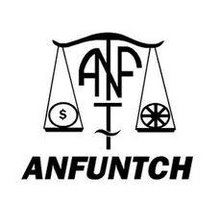 ANFUNTCHASOCIACION NACIONAL de FUNCIONARIOS del  TRABAJO de CHILE  FUNDADA EL 27.04.1938 - R.A.F. 93.01.0230 - R.U.T. 70.072.400-KAlmirante Barroso Nº25, Santiago de Chile, Fono: (56) (02) 672 6283  DIRIGENTES:    anfuntch@dt.gob.cl      SEDE : sede.anfuntch@gmail.com     www.anfuntch.cl  SOLICITUD DE CABAÑASCENTROS VACACIONALES ANFUNTCHTEMPORADA BAJA  (10 de marzo a 15 de diciembre aprox.) (redactar lo necesario en los recuadros achurados, o marcar una “X” cuando corresponda)TONGOY, REGION DE COQUIMBOHUINCACARA-VILLARRICA, REGION DE LA ARAUCANÍA (habilitado aprox. desde 01.06.13)DESDE EL ______/_______/______HASTA EL_______/_______/______AL CONTADO, sólo con depósito en cta. cte. 3317862, BancoEstado, a nombre de ANFUNTCH, RUT 70.072.400-K, enviando el comprobante (al correo rcampusano@dt.gob.cl con copia a sede.anfuntch@gmail.com).DESCUENTO POR PLANILLAS, siempre que haya alcance sin estar topado el 15%, en ________ Cuotas Mensuales (máximo hasta 6)CON CHEQUES enviados en original a la Sede Nacional de ANFUNTCH.Nº Cheques Mensuales ________ (máximo hasta 6)Declaro conocer y aceptar condiciones de otorgamiento, las principales de las cuales son: Se entenderá ratificada la reserva una vez efectuado el pago, en cualquiera de las 3 modalidades propuestas. Se dispondrá de la cabaña desde las 14:00 hrs. del día de llegada y hasta las 12:00 hrs. del día de salida. El cupo máximo de las cabañas es de 06 personas. Las cabañas se encuentra totalmente equipada, recomendándole llevar solo las sabanas.Declaro conocer y aceptar condiciones de otorgamiento, las principales de las cuales son: Se entenderá ratificada la reserva una vez efectuado el pago, en cualquiera de las 3 modalidades propuestas. Se dispondrá de la cabaña desde las 14:00 hrs. del día de llegada y hasta las 12:00 hrs. del día de salida. El cupo máximo de las cabañas es de 06 personas. Las cabañas se encuentra totalmente equipada, recomendándole llevar solo las sabanas.Conforme procedimiento aplicable al efecto, se resolvió, con fecha 